November 2018Dear CandidateTEACHER OF PHYSICSThank you for requesting details of the post of Teacher of Physics at Colchester County High School for Girls.  I hope the information below will help you with your application but please contact me if you require further information.  The School is very popular with a reputation for excellent results within a caring environment, as evidenced by the following comments taken from our last Ofsted Report.• “Colchester County High School for Girls is an outstanding school.” “It continues to strive for, and achieves excellence in all it does.” • “Students say they relish the independence teachers give them and appreciate the high levels of encouragement.” “Students talk positively about the environment and facilities that this new building offers, particularly for music.” “Students have excellent opportunities to take on additional responsibility and make a positive contribution to the school and the community beyond.” • “Students say they feel safe and supported both by the school and by each other.” Parents “stated how the school had ‘balanced study, social development and student happiness’ extremely well.”• “Leadership and management at all levels of the school are outstanding.” “Governors remain highly supportive and actively involved in the strategic development of the school.”• “The school’s contribution to community cohesion is outstanding and supports students’ personal development well.”• “The development of students’ leadership and team working skills is excellent.”This position offers a rare and exciting opportunity to join a committed and motivated team in a unique learning environment and to experience the immense satisfaction of working with able and enthusiastic students.  The school is innovative and creative, having Leading Edge Status; many teaching staff are involved in action-led research and the school leads training and development for the local Teaching School Alliance (NEETSA) and Colchester Teacher Training Centre (CTTC).  In addition, there are opportunities for collaboration with colleagues across Alpha Trust.  The Science Department at Colchester County High School for Girls is both a friendly and a successful one, in which all members of staff share a genuine enthusiasm for the teaching of their subject.  Our students are motivated and exciting to teach; expectations of our students are high and they require a challenging and stimulating approach.The Science facilities at the school include 10 well equipped laboratories with 4 preparation rooms.  Individual laboratories are designated for the teaching of Biology, Chemistry and Physics; 2 of the laboratories are designated for A Level teaching and there is also a newly refurbished smaller study room for use by A level classes.  The Department has its own office and support from a team of technicians; there is a school pond and greenhouse area.  The Department regularly prepares students for participation in a range of Science competitions including Biology and Chemistry Olympiads, the Cambridge Chemistry Challenge, RSc Analysts Competition and Genezone Online Competition, as well as for BMAT entrance tests.  In addition, the Department offers a range of extra-curricular opportunities and clubs, for example, MedSoc, VetSoc, Engineering Soc, Gardening Club and Lower School Science Club, and leads on STEM activities.Our students are highly motivated and exciting to teach and require a challenging and stimulating approach. All students from Years 7-11 are timetabled for triple Science, taught as discrete subjects.  Examination groups at Key Stage 4 currently follow Pearson Edexcel GCSE (9-1) Biology, Chemistry and Physics (1BI01, 1PH0 and 1CH01).  At Key Stage 5, Biologists study the OCR A Level H420, Chemists study the OCR H432 and Physicists OCR H556 specifications.  Over 70% of our students study at least one Science subject at KS5 and the majority of our students will go on to further education; a significant proportion to Medical or Veterinary School and a large number to Oxbridge and Russell Group Universities.  In 2018 all Science subjects achieved highly at GCSE: in Physics over 89% of students gained grades 9-7, and at A Level at least 74% of students achieved A*, A or B.  The successful candidate will be expected to teach all key stages in Physics, and be able to offer either Biology or Chemistry to at least Key Stage 3.  They will be required to undertake Form Tutor responsibilities including the teaching of PSHCE, be involved in extra-curricular activities and participate in the 11+ entrance examination day.  This post would especially suit NQTs or trainee teachers due to be qualified by July 2019.Colchester County High School for Girls is committed to safeguarding and promoting the welfare of children and young people and expects all staff and volunteers to share this commitment.  The successful applicant will be required to undertake an enhanced criminal record check by the Disclosure and Barring Service. If you feel that Colchester County High School for Girls can provide the challenges and opportunities you are looking for then please complete the school application form and send, supported by a covering letter stating clearly the additional subject(s) you are able to offer, addressed to the Executive Principal by the closing date Midday on Monday 19 November 2018.We would be delighted to hear from you.Yours sincerely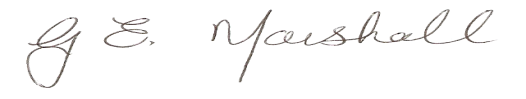 Gillian Marshall (Mrs)Executive Principal